1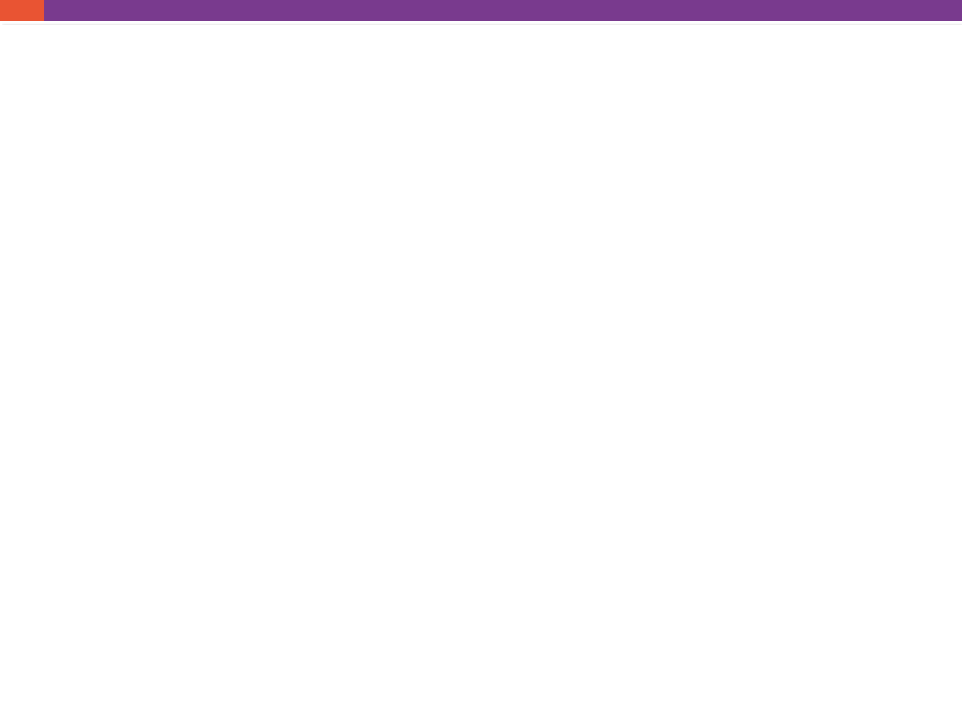 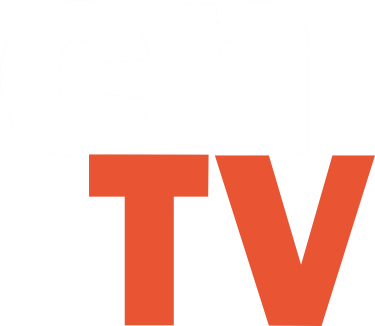 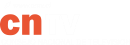 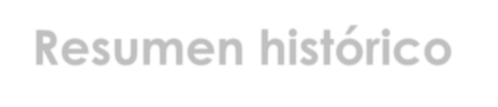 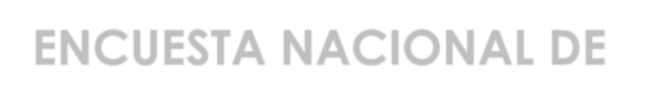 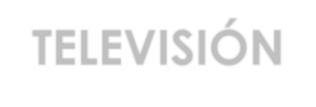 Resumen histórico ENCUESTA NACIONAL DE TELEVISIÓNDEPARTAMENTO DE ESTUDIOS Y RELACIONES INTERNACIONALES 20182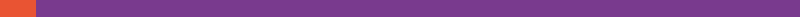 INTRODUCCIÓNEsta presentación es una descripción de datos comparativos en el tiempo, de los resultados de las Encuestas Nacionales de Televisión (ENTV), realizadas a partir del año 1993, cada 3 años.Los cuestionarios de la encuesta han variado en el tiempo, de acuerdo a los cambios de la industria y del consumo televisivo. Asimismo, las muestras, que comenzaron en grandes conglomerados urbanos, hoy abarcan ciudades con menos de 20.000 habitantes.El diseño metodológico del diseño muestral también se ha perfeccionado, siendo probabilístico en todas sus etapas.La última encuesta se realizó en su novena versión en2017.3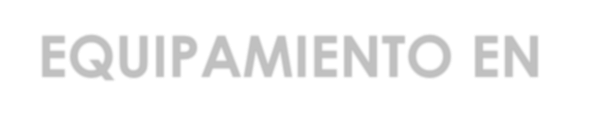 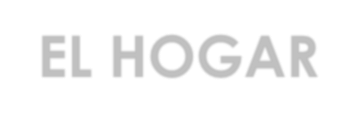 EQUIPAMIENTO EN EL HOGARNÚMERO DE TELEVISORES POR HOGAR5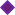 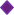 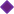 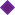 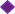 4.543.532.521.510.501993	1996	1999	2002	2005	2008	2011	2014	2017PENETRACIÓN DE TELEVISIÓN PAGADA807060504030201001993	1996	1999	2002	2005	2008	2011	2014	2017TOTALPENETRACIÓN DE TELEVISIÓN PAGADA – Evolución Histórica por GSE120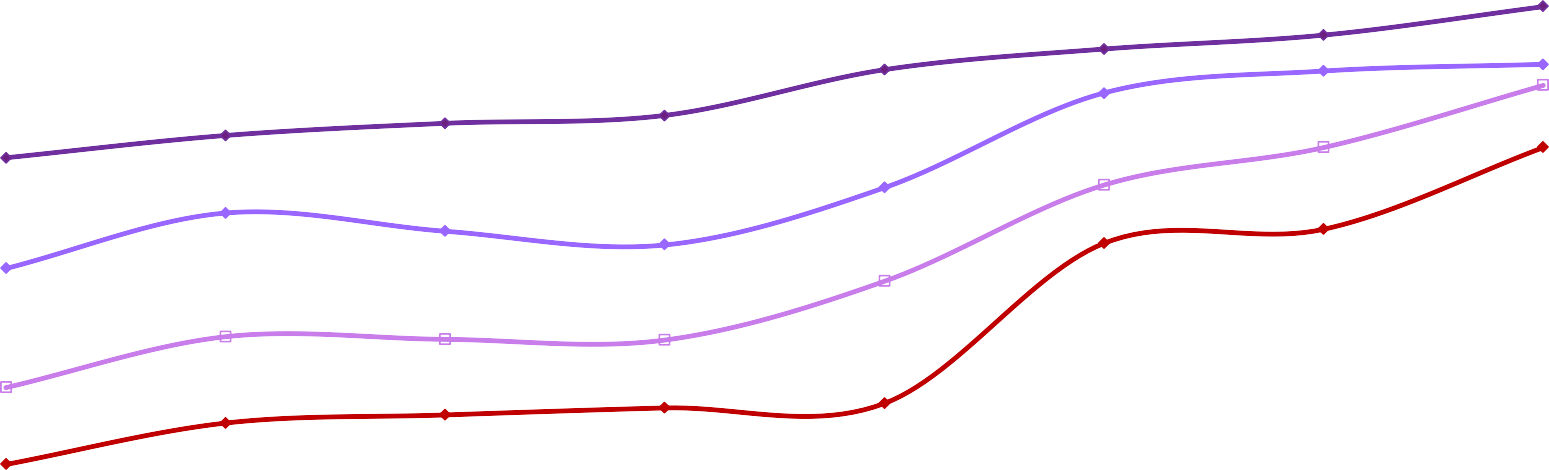 1008060402001996	1999	2002	2005	2008	2011	2014	2017ABC1	C2	C3	D	EPENETRACIÓN TELEVISIÓN PAGADA POR TIPO70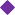 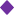 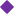 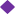 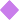 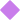 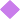 60 57  59 50 47 4030	29  37	36  39   27 2010 6   4 0	1	1 	1  14  2 1996	1999	2002	2005	2008	2011	2014	2017TV Cable	TV satelital o antena parabolica	TV por Internet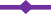 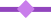 PENETRACIÓN DE OTROS BIENES TECNOLÓGICOSVHS / DVDComputadorVideo juegosSmartphoneNotebook20022005200820112014	2017TabletPENETRACIÓN DE INTERNET8070	7060	63 	61  	50403020	21	20  34 10	1001999	2002	2005	2008	2011	2014	201710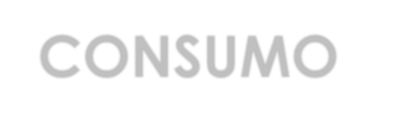 CONSUMOCONSIDERACIONESMETODOLÓGICASDATOS DE TIEMPO DE CONSUMOCORRESPONDEN A TV DATA (RATINGS)CONSUMO EN FAMILIAEn la 7 ENTV -2011- se realizó un cambio en la manera de preguntar sobre el consumo de TV en familia:– ENTV 1996, 1999, 2002, 2005 y 2008: Sepregunta por el consumo de TV en familia, para cualquier día, sin diferenciar semana de fin de semana.– ENTV 2011: Se pregunta por el consumo de TV en familia, diferenciando semana y fin de semana –dadas las divergencias de visionado a partir de datos de rating-.CONSUMO TELEVISIVOHORAS DE CONSUMO DE TV ABIERTA, PROMEDIO DIARIO, POR AÑOBASE: HORAS DE ACUERDO A TV DATA (RATINGS)3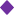 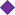 2010	2011	2012	2013	2014	2015	2016	2017CONSUMO TV EN FAMILIAEn algún momento del día, ¿Se ve televisión en familia en su hogar (aunque no estén presentes todos losintegrantes del hogar)?90¿Se ve televisión en familia  en su hogar (aunque no estén presentes todos los integrantes del hogar)?FIN DE SEMANA + SEMANA80 75 7060 71	71  73  66  61  	5040302010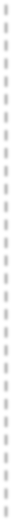 1996	1999	2002	2005	2008	2011Total2014	2017CONSUMO TV CON GRUPOS DE AMIGOS (SÓLO 2017)En algunas ocasiones, ¿usted se reúne en grupo de amigos/conocidos para ver televisión?CONSUMO CONVERGENTETotalJóvenes 16 - 242011	2014	2017¿Ha realizado alguna de las siguientes actividades durante el último año? Ver TV en portalesVe televisión, series o películas a través de páginas de InternetVe televisión, series o películas a través de servicios de Internet con suscripción16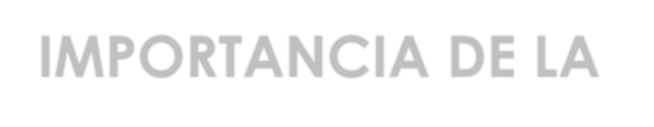 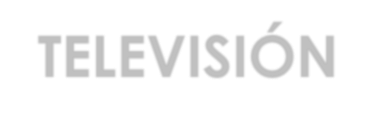 IMPORTANCIA DE LA TELEVISIÓNOPINIÓN SOBRE LAS FUNCIONES DE LA TVAlgo y Muy de Acuerdo	Ni de acuerdo ni en desacuerdo	Algo y muy en desacuerdoUna importante fuente deinformaciónUna importante fuente de educación y culturaUna importante fuente de entretenciónUna importante fuente de compañía2011200820052002201120082005200220112008200520022011200820052002OPINIÓN SOBRE LAS FUNCIONES DE LA TV REGIONALAlgo y Muy de Acuerdo	Ni de acuerdo ni en desacuerdo	Algo y muy en desacuerdoSon un aporte para el desarrollo cultural de mi ciudad o localidadMuestran la realidad de miciudad o localidadSon una buena alternativa de entretenciónOfrecen una programación variada20172014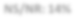 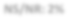 201120082017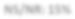 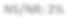 201420112008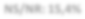 2017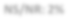 20142011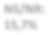 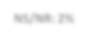 200820172014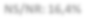 2011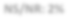 2008CONSIDERACIONESMETODOLÓGICAS:MEDIOS UTILIZADOS PARA INFORMARSEEn la 7 ENTV (año 2011) se realizó un cambio en la manera de preguntar acerca de los medios utilizados para informarse:– ENTV 1996, 1999, 2002, 2005 y 2008: Se consultósobre cuál era el medio que MÁS utilizaba para informarse -respuesta única, seleccionando una sola alternativa-.ENTV 2011: Se preguntó acerca de TODOS los medios utilizados para informarse - respuesta múltiple, con más de una alternativa- para levantar información sobre el consumo en medios emergentes.Esta forma de preguntar se mantuvo en las versionessiguientes de la encuesta.9080	 	78  78	706050403020100TV abiertaRadio	Diarios	Internet	TV de pago	TV regional o local1996	1999	2002	2008100908086	83706050403020100TV abierta	Radio	Diarios	Internet	TV de pago	TV regional o local2011	2014	201710090858280	7784	8390	8985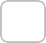 7060504030201310	72086  6	530.0. 26  52 2 0.753 3 30.42521	20 22332	3329	2923211915421996	1999	2002	2005	2008	2011	2014	2017TV Abierta	Radio	Diarios	Internet	TV Pago	TV Local100907980	77708676	757283	8260504034	3330	27	27242120	1810	5105	4105	1124	1102	115301996	1999	2002	2005	2008	2011	2014	2017TV Abierta	Radio	Diarios	Internet	TV Pago	TV Local24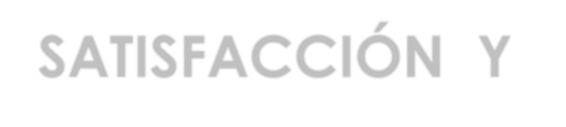 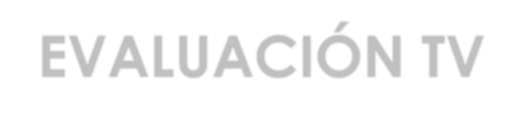 SATISFACCIÓN	Y EVALUACIÓN TVSATISFACCIÓN TV ABIERTA100908070605040302056	5440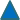 4733	35	4110	100-10	6-20-30-40-50	43-60-70-80-90-10012	87	10455913	6	10	101010	19	165165	62	57SATISFACCIÓN TV DE PAGO10090807060	5350403020100-10-20-30-4069	69	76	72	725921	2430	30-50	45	38-60-70-80-90-100SATISFACCIÓN TV REGIONAL1009080706050403020100-10-20-30-40-50-60-70-80-90-1002011	2014	2017OPINIÓN SOBRE LOS NOTICIARIOSAlgo –Muy de AcuerdoNi desacuerdo- Ni de acuerdoAlgo –Muy en DesacuerdoInforman adecuadamente sobre los acontecimientos de ChileSe cargan hacia un lado de la políticaSe aprovechan del dolor humanoPresentan las noticias de manerasuperficialHay ciertas noticias que no se dan a conocerPresentan demasiada autopromoción deotros programas del canal como noticiasDan buena información sobre lascosas que afectan a nuestras vidas2017201420112008201720142011200820172014201120082017201420112008201720142011200820172014201120082017201420112008FarándulaPolíticaDelincuencia ypolicialesFútbolAsuntos internacionales2017201420112008200520172014201120082005201720142011200820052017201420112008200520172014201120082005Denuncias ciudadanasNoticias sobrediscriminaciónOtros deportesCiencia y tecnologíaTemas valóricos y espirituales2017201420112008200520172014201120082005201720142011200820052017201420112008200520172014201120082005Asuntos comunitarios o localesMedio ambienteArte y culturaNoticias Regionales201720142011200820052017201420112017201420112017201420112008200532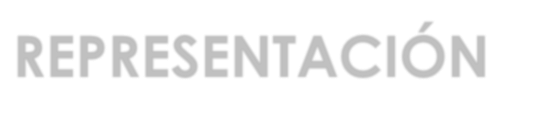 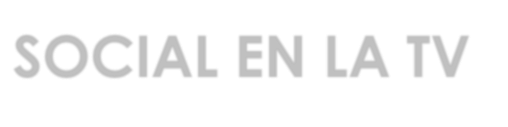 REPRESENTACIÓN SOCIAL EN LA TVPERCEPCION PRESENCIA EN TV – GRUPOS QUE APARECEN DEMASIADO74 742017	2014	2011	2008	2005622017	2014	2011	2008	2005PERCEPCIÓN PRESENCIA EN TV – GRUPOS QUE APARECEN POCO (2 de 2)53 53Homosexuales (gaysFuerzas Armadas	Otras iglesias noExtranjeros deCarabineros	Jueces y fiscales	Empresarios yAutoridades dePartidos Políticos y Personajes de la TVy lesbianas)cristianas(Islam/Judaísmo)países vecinos2017	2014	2011	2008	2005sectoresacomodadosGobiernoParlamentariosy el espectáculoGRUPOS QUE SON FAVORECIDOS (1 de 2)5653  52	545047	4744	434049 50434142 42353124302722	232016	16	16	1612	13	129	106	6    7	610 1211 118 7 72017	2014	2011	2008	2005PERCEPCIÓN PRESENCIA EN TV – GRUPOS QUE SON PERJUDICADOS (1 de 2)472017	2014	2011	2008	200538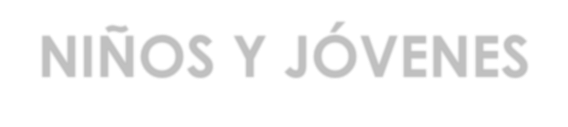 NIÑOS Y JÓVENESNIÑOS Y JÓVENESCONSIDERACIONES METODOLÓGICAS:OPINIÓN Y EVALUACIÓN PROGRAMAS INFANTILES TV PAGADA Y ABIERTAEn la 7 ENTV -año 2011- se realizó un cambio en la manera de preguntar acerca de la opinión y evaluación sobre programas infantiles :–	ENTV 1999, 2002, 2005 y 2008: se consultó atodas las personas encuestadas.ENTV 2011 y sucesivas: se consultó solamente a padres con hijos menores de 13 años.39TENENCIA DE BIENES TECNOLÓGICOS PROPIOS: NIÑOS, NIÑAS YADOLESCENTES1008990807060504030201020112014201720112014*20142017*2017201120142014*201702017 *Consolas devideo juegoaños	8-13 años	14-17 añosComputador/Notebook(*Computador fijo)Teléfonos celulares (*con acceso a Internet)40OPINIÓN PADRES PROGRAMAS INFANTILES – TV ABIERTA¿Considera Ud. que los programas infantiles en la televisión abierta chilena, son? (* padres)2011*	2008	2005	2002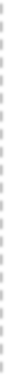 3*9Demasiados716Suficientes24*494545Pocos70*4146360	10	20	30	40	50	60	70	80OPINIÓN PADRES PROGRAMAS INFANTILES – TV PAGADA¿Considera Ud. que los programas infantiles en la televisión pagada, son? (* padres)2011*	2008	2005	2002Demasiados11*201423Suficientes74*747562Pocos10*79110	5	10	15	20	25	30	35	40	45	50	55	60	65	70	75	80EVALUACIÓN PADRES SOBRE PROGRAMAS INFANTILES - TV ABIERTA¿Cuán satisfecho está Usted con los programas infantiles de televisión ABIERTA? (* padres) 60  53  43	44	44  40	37	39 41 39  28  9	12	10	12  9	8	7	8  17  3  18 1999	2002	2005	2008	2011	2014	2017Muy satisfecho	Bastante satisfecho	Poco satisfecho	Nada satisfechoEVALUACIÓN PADRES SOBRE PROGRAMAS INFANTILES – TV PAGADA¿Cuán satisfecho está Usted con los programas infantiles de televisión PAGADA? (*padres)1999	2002	2005	2008	2011	2014	2017Muy satisfecho	Bastante satisfecho	Poco satisfecho	Nada satisfechoOPINIÓN SOBRE RESPONSABILIDAD EN EL CONSUMO INFANTIL DE TVMuestra: Todos los televidentes¿En quién recae la responsabilidad de evitar que los niños vean programas no aptos para ellos?100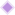 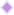 90807060504030201001996	1999	20022006	2008	2011	2014	2017Principalmente en los padres	Compartida entre los padres, los canales y el CNTVCompartida entre los padres y los canales	Principalmente en el Consejo Nacional de Televisión (Estado)Principalmente en los canales de televisión46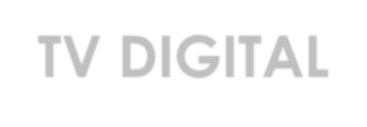 TV DIGITALNIVEL DE CONOCIMIENTO DE LA TDT¿Sabe qué es la TV digital? (% sí)10090807060504030201002011	2014	2017EXPECTATIVAS SOBRE LA TDT¿Qué es lo que más le gustaría que pasara con la TDT? (primera mención)60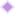 504030201002014	2017Más programas educativos	Más programas culturales	Más pluralismo y diversidad	Más programas infantiles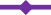 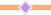 EXPECTATIVAS SOBRE LA TDT (SÓLO 2017)¿Cuál de estos servicios de la TDT es más relevantes?Recibir alertas de emergencia (sísmica/volcanes/tsunamis)Tele-educación, es decir, cursos de educación y capacitación através de la TVQue el televisor ofrezca gran parte de las funciones del computadorLínea abierta con los canales de TV para interactuar con ellosGobierno Electrónico, para acceder a información y servicios del Estado y evaluar estos servicios y opinar o preguntar al respectoTele-medicina, es decir, servicios de medicina a distanciaTotal menciones	1° Lugar50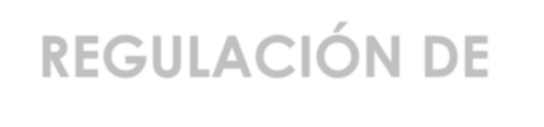 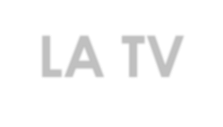 REGULACIÓN DE LA TVEXPOSICIÓN A CONTENIDOS INADECUADOS¿Usted ha visto contenidos inadecuados en…?70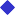 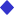 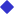 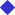 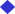 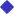 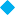 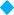 6050403020	16 1510  20 1502002	2005	2008	2011	2014	2017En TV abierta	En TV de pago	En TV regional	En Internet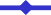 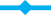 51¿Cuál de estas alternativas representa mejor su opinión sobre la televisión abierta chilena?100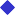 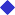 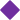 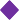 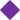 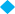 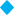 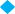 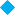 90807060504030201001999	2002	2005	2008	2011No debe haber regulación a ninguna hora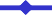 Debe haber un horario definido para adultos, dentro del que los canales pueden transmitir lo que quieran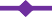 Debe haber un horario para la programación de adultos y en ese horario se debe regular sólo algunos contenidos extremos Debería haber una estricta regulación, tanto de horarios como de contenidos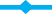 52Porcentaje de personas “de acuerdo” o “muy de acuerdo” con cada afirmación, por añoHay que dar libertad a los canales para que se	53regulen a sí mismos.	47Hay que dejar que los televidentes decidan si	66un contenido es apropiado o no.	68El Estado debe impedir que ciertos contenidos	70sean transmitidos.	72El Estado debe regular los contenidos	73televisivos.	79Debe existir un organismo público que cuideque los programas de televisión respeten la	75	81diversidad de la sociedad.Debe existir un organismo público que cuideque los programas de televisión respeten la	80 83dignidad de las personas.Debe existir un organismo público que cuideque los programas de televisión respeten la	80	85formación de niños y jóvenesDebe haber un horario definido para adultos.	85872017	2014ACUERDO REGULACIÓN TV PAGADA¿Cuál de estas representa mejor su opinión sobre la televisión pagada?100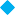 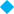 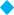 908070605040  34 30192017  411   30   37 26	27  20   32 29	26  20   14 10  15 14  16   9	9 01999	2002	2005	2008	2011No debe haber regulación a ninguna hora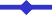 Debe haber un horario definido para adultos, dentro del que los canales pueden transmitir lo que quieranDebe haber un horario para la programación de adultos y en ese horario se debe regular sólo algunos contenidos extremos Debería haber una estricta regulación, tanto de horarios como de contenidos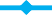 No debe haber ninguna regulación que controle los contenidos100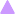 90807060504030201001999	2002	2005	2008	2011TV Abierta	TV Pagada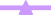 Debería haber una estricta regulación, tanto de horarios como de contenidos100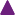 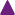 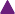 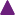 90807060504030201001999	2002	2005	2008	2011Tv Abierta	Tv Pagada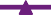 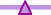 OPINIÓN REGULACIÓN TELEVISIÓN ABIERTA Y PAGADADebe haber un horario para la programación de adultos y en ese horario se debe regular sólo algunos contenidos extremos10090807060504030201001999	2002	2005	2008	2011Tv Abierta	Tv PagadaOPINIÓN REGULACIÓN PROGRAMACIÓN CULTURAL (1 de 2 / 2002 a 2014)Actualmente existe una normativa que exige a los canales de televisión abierta chilena transmitir una hora de programación cultural a la semana en horario de alta audiencia (18:00 a 24:30 Hrs). Dígame, ¿Qué opina usted de esta medida? 	 67	64	66  61 4542 32	33  29	29  5	2	3	3	7 2002	2005	2008	2011	2014Esta norma no debiese existir	Es lo adecuado	Se debería exigir más horasOPINIÓN REGULACIÓN PROGRAMACIÓN CULTURAL (2 de 2 / 2017)Hoy en día los canales de TV abierta debe emitir 4 horas de programación cultural a la semana y no sólo una como era anteriormente. Frentea esto, ¿Con cuál de estas afirmaciones esta más de acuerdo?Hoy en día hay más de 1 hora deprogramación cultural en la TV abierta29.12.95.3La emisión de programación cultural en TV abierta sigue igual que antesHoy en día hay menos horas deprogramación cultural en la TV abiertaNo ve TV abiertaNS/NRLos hogares chilenos están cada vez más equipados con medios y tecnologías y esta tendencia también se ha extendido a los menores de edad, incluyendo los preescolares, que en los años 2000 comienzan a aparecer como dueños de tecnologías.En este contexto, el televidente se presenta más exigente hacia la televisión abierta que hace tres años, evaluando su oferta más críticamente. De todos modos, el consumo de TV abierta, tanto individual como social, sigue siendo alto.Al mismo tiempo que ha aumentado en el tiempo la tenencia de TV pagada –explosivamente entre 2008 y 2017-, los padres con hijos menores de 13 años se han vuelto más críticos respecto a la muy escasa oferta de programación infantil en TV abierta.Entre quienes tienen TV de pago aparecen con fuerza las suscripciones a servicios de streaming como Netflix y similares a partir de 2014 (primera vez que se mide)El equipamiento en manos de niños, niñas y adolescentes también ha crecido durante las distintas versiones de este estudio, en particular las tecnologías móviles como smartphones, notebooks y tablets.Junto con este incremento en la propiedad de tecnología se registran cambios en las formas de consumo en estas audiencias, lo que supone desafíos para la regulación.Se espera que la televisión sea regulada –abierta y pagada- y esta opinión se ha ido reforzando con los años. En un contexto de más acceso a oferta audiovisual y de comunicación, la televisión abierta sigue concentrando la mayor parte de las preocupaciones y expectativas como bien cultural, lo que representa un desafío para los canales de televisión, el estado y la propia ciudadanía.Los estudios más recientes (2014 y 2017) registran la aparición de una nueva preocupación: los contenidos que se ofrecen en Internet. Este resultado debe ser interpretado en conjunto con el incremento de dispositivos propios entre los niños.63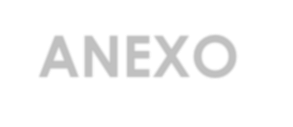 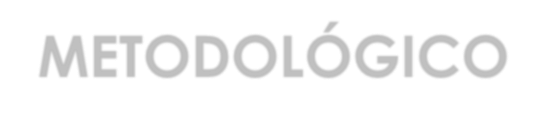 ANEXO METODOLÓGICOMETODOLOGÍATAMAÑO MUESTRAL ENCUESTAS NACIONALES DE TELEVISIÓNMETODOLOGÍATAMAÑO MUESTRAL ENCUESTAS NACIONALES DE TELEVISIÓNCONSIDERACIONES METODOLÓGICASEn la primera ENTV, realizada el año 1993, se utilizaron dos muestras, con dos bases distintas :Base 1: 12-18 años. (513 casos)Base 2: Mayores de 18 años. (1.853 casos)A partir de las siguientes versiones del estudio se usó una sola muestra. Los datos de la versión 1993 presentados en este informe corresponden a la base “mayores de 18 años”, la cual tiene mayor relación con la muestra de las mediciones siguientes.Los tamaños muestrales, así como las comunas incluidas, han cambiado durante los años. Entre los años 2005 y 2008 se incrementó a casi el doble el tamaño muestral, mejorando la representatividad del estudio. Entre las versiones de 2011 y 2014 se incluyó por primera vez a localidades con 20.000 habitantes o menos.Entre la versión de 2014 y la de 2017 hubo cambios profundos al cuestionario, lo que significó la desaparición de varias preguntas. Algunas series de tiempo pueden aparecer discontinuas debido a este cambio.67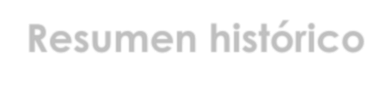 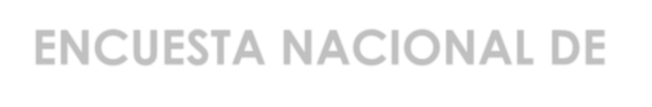 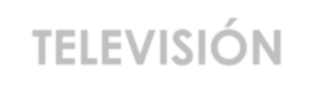 Resumen histórico ENCUESTA NACIONAL DE TELEVISIÓNDEPARTAMENTO DE ESTUDIOS Y RELACIONES INTERNACIONALES MAYO 2018200832568200532172200832568200522174Personajes de la TV y el Partidos Políticos yAutoridades deJóvenes yEmpresarios y sectoresCarabinerosIglesia CatólicaExtranjeros de paísesJueces y fiscalesHomosexualesespectáculo	ParlamentariosGobiernoadolescentesacomodadosvecinosPersonas de laNiñosIntelectuales yIndígenasTrabajadores y	Personas conMujeresJóvenes yEvangélicosIglesia Católicatercera edadartistas nacionalessectores populares	discapacidadadolescentesPersonajes de la TVPartidos Políticos yAutoridades deEmpresarios yJóvenes yCarabinerosExtranjeros deIglesia CatólicaJueces y fiscalesMujeresy el espectáculoParlamentariosGobiernosectoresadolescentespaíses vecinosacomodadosIndígenasPersonas de laNiñosJóvenes y	Trabajadores y	Intelectuales yMujeresPersonas conHomosexualesExtranjeros detercera edadadolescentes	sectores popularesartistas nacionalesdiscapacidadpaíses vecinosAñoCasosCiudades1993I2.366Gran Santiago.Regiones: 4 Centros Urbanos.1996II2.430Gran Santiago.Regiones: Antofagasta, Valparaíso/Viña del Mar, Concepción/Talcahuano, Temuco.1998III2.423Gran Santiago.Regiones: Antofagasta, Valparaíso/Viña del Mar, Concepción/ Talcahuano, Temuco2002IV2.564Gran SantiagoRegiones: Antofagasta, Coquimbo/La Serena, Valparaíso/Viña del Mar, Concepción/Talcahuano, Temuco.2005V2.770Gran SantiagoRegiones: Antofagasta, Coquimbo/La Serena, Valparaíso/Viña del Mar, Concepción/Talcahuano, Temuco2008VI5.008Gran SantiagoRegiones: Arica, Iquique/Alto Hospicio, Antofagasta, Copiapó, Coquimbo/La Serena, Valparaíso/Viña del Mar, Rancagua, Talca, Concepción/ Talcahuano y Temuco/Padre las Casas, Valdivia, Puerto Montt, Coihaique, Punta Arenas.AñoCasosCiudades2011VII5.047Gran SantiagoRegiones: Arica, Iquique/Alto Hospicio, Antofagasta, Copiapó, Coquimbo/La Serena, Valparaíso/Viña del Mar, Rancagua, Talca, Concepción/Talcahuano y Temuco/Padre las Casas, Valdivia, Puerto Montt, Coihaique, Punta Arenas.2014VIII5.479Gran Santiago, Lampa, Calera de Tango, Pirque.Regiones: Arica, Iquique/Alto Hospicio, Pozo Almonte, Antofagasta, Calama, Tocopilla, Mejillones, Copiapó, Vallenar, Tierra Amarilla, Coquimbo/La Serena, Monte Patria, Andacollo, Valparaíso/Viña del Mar, Calera, Limache, Cartagena, Putaendo, Olmué, Rancagua, Machalí, Graneros, Doñihue, Coltauco, Olivar, Talca, Molina, San Javier, Maule, Yerbas Buenas, Concepción/ Talcahuano, Los Ángeles, Chillán,  Lota, Penco, Santa Bárbara, Hualqui, San Ignacio, El Carmen, Florida, Temuco/Padre las Casas, Victoria, Lautaro, Cunco, Gorbea, Valdivia, La Unión, Mariquina, Paillaco, Osorno, Puerto Montt, Puerto Varas, Llanquihue, Frutillar, Coihaique, Aisén, Punta Arenas.2017IX5.424Gran Santiago, Lampa, Calera de Tango, Pirque.Regiones: Arica, Iquique/Alto Hospicio, Pozo Almonte, Antofagasta, Calama, Tocopilla, Mejillones, Copiapó, Vallenar, Tierra Amarilla, Coquimbo/La Serena, Monte Patria, Andacollo, Valparaíso/Viña del Mar, Calera, Limache, Cartagena, Putaendo, Olmué, Rancagua, Machalí, Graneros, Doñihue, Coltauco, Olivar, Talca, Molina, San Javier, Maule, Yerbas Buenas, Concepción/Talcahuano, Los Ángeles, Chillán, Lota,  Penco, Santa Bárbara, Hualqui, San Ignacio, El Carmen, Florida, Temuco/Padre las Casas, Victoria, Lautaro, Cunco, Gorbea, Valdivia, La Unión, Mariquina, Paillaco, Osorno, Puerto Montt, Puerto Varas, Llanquihue, Frutillar, Coihaique, Aisén, Punta Arenas.